Publicado en Madrid el 13/06/2024 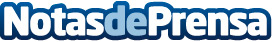 El embajador de Ucrania en España, Serhii Pohoreltsev, recibe en la embajada al escritor David Castillo, después de publicar la entrevista más personal a Volodimir ZelenskiEl autor presentó ayer tarde en Casa del Libro de Gran Vía en Madrid, de la mano de la periodista Ana Saá, con éxito de público y de participación, su último libro publicado, 'La vida en tiempos de guerra' que cuenta a través de entrevistas las consecuencias de la Guerra en Ucrania. Diferentes representantes diplomáticos y del gobierno autonómico y municipal estuvieron presentes en el actoDatos de contacto:Noelia FernándezComunicación autor - Grupo Planeta687313168Nota de prensa publicada en: https://www.notasdeprensa.es/el-embajador-de-ucrania-en-espana-serhii Categorias: Internacional Nacional Historia Literatura Madrid http://www.notasdeprensa.es